ประกาศเทศบาลตำบลยุโป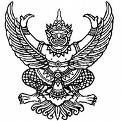 เรื่อง  รายงานการกำกับติดตามการดำเนินงานประจำปีงบประมาณ พ.ศ.2565( ตั้งแต่วันที่ 1 ตุลาคม 2564 – 31 มีนาคม 2565)********************************        		ด้วยเทศบาลตำบลยุโป ได้ดำเนินการนำแผนพัฒนาท้องถิ่นไปสู่การปฏิบัติ การติดตามและประเมินผลแผนพัฒนา รวมถึงการจัดสรรงบประมาณเพื่อดำเนินโครงการตามเทศบัญญัติงบประมาณประจำปี พ.ศ.2565 เพื่อให้บรรลุวัตถุประสงค์ที่กำหนดไว้ นั้น		ในการนี้ เทศบาลตำบลยุโป ขอรายงานการกำกับติดตามการดำเนินงานประจำปีงบประมาณ พ.ศ.2565 รอบ 6 เดือน ( ตั้งแต่วันที่ 1 ตุลาคม 2564 – 31 มีนาคม 2565 ) รายละเอียดปรากฏตามสิ่งที่แนบมาด้วย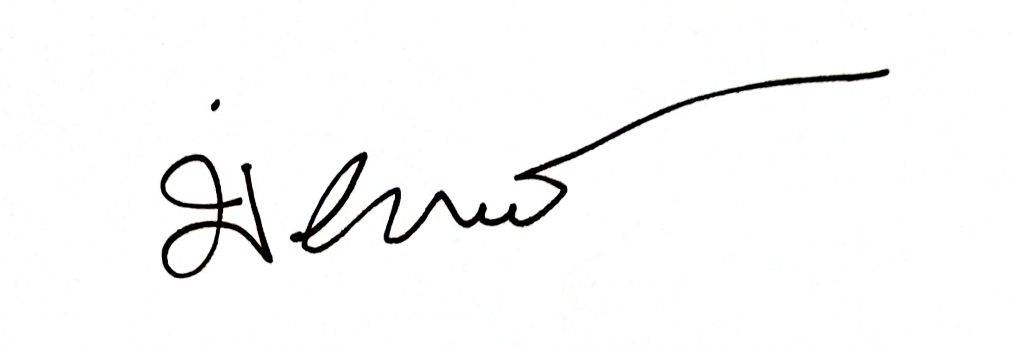 						 (นายนิรันดร์  เพชรแท้)                               นายกเทศมนตรีตำบลยุโป	สรุป รายงานการกำกับติดตามการดำเนินงานประจำปีงบประมาณ พ.ศ.2565 รอบ 6 เดือน ( ตั้งแต่ 1 ตุลาคม 2564- 31 มีนาคม 2565 )- โครงการที่ดำเนินการ 			จำนวน 8 โครงการ- โครงการที่อยู่ระหว่างดำเนินการ 		จำนวน 3 โครงการ- โครงการยังไม่ดำเนินการ 		จำนวน 32 โครงการจากการดำเนินงานรอบ 6 เดือน (ตั้งแต่ 1 ตุลาคม 2564 – 31 มีนาคม 2565) เทศบาลตำบลยุโป ได้พบปัญหา อุปสรรค และข้อเสนอแนะ ดังนี้	ปัญหา เนื่องจากพบอยู่ช่วงสถานการณ์โควิค 2019 กระทบต่อการดำเนินการไม่เป็นไปตาแผนทำกำหนดไว้ อาจล่าช้าบางโครงการ แต่กำหนดแล้วเสร็จภายในไตรมาส 4	ขอเสนอแนะ    - ได้กำหนดการดำเนินงานโครงการแล้วเสร็จภายใน ไตรมาส 4 			- จัดทำโครงการให้สอดคล้องกับภาวะสถานการณ์โควิด 2019 อาจปรับลดจำนวนกลุ่มเป้าหมาย ฯลฯ**********************************************รายงานการกำกับติดตามการดำเนินงานประจำปีงบประมาณ พ.ศ.2565 รอบ 6 เดือน ( ตั้งแต่ 1 ตุลาคม 2564- 31 มีนาคม 2565 )รายงานการกำกับติดตามการดำเนินงานประจำปีงบประมาณ พ.ศ.2565 รอบ 6 เดือน ( ตั้งแต่ 1 ตุลาคม 2564- 31 มีนาคม 2565 )รายงานการกำกับติดตามการดำเนินงานประจำปีงบประมาณ พ.ศ.2565 รอบ 6 เดือน ( ตั้งแต่ 1 ตุลาคม 2564- 31 มีนาคม 2565 )รายงานการกำกับติดตามการดำเนินงานประจำปีงบประมาณ พ.ศ.2565 รอบ 6 เดือน ( ตั้งแต่ 1 ตุลาคม 2564- 31 มีนาคม 2565 )รายงานการกำกับติดตามการดำเนินงานประจำปีงบประมาณ พ.ศ.2565 รอบ 6 เดือน ( ตั้งแต่ 1 ตุลาคม 2564- 31 มีนาคม 2565 )รายงานการกำกับติดตามการดำเนินงานประจำปีงบประมาณ พ.ศ.2565 รอบ 6 เดือน ( ตั้งแต่ 1 ตุลาคม 2564- 31 มีนาคม 2565 )รายงานการกำกับติดตามการดำเนินงานประจำปีงบประมาณ พ.ศ.2565 รอบ 6 เดือน ( ตั้งแต่ 1 ตุลาคม 2564- 31 มีนาคม 2565 )รายงานการกำกับติดตามการดำเนินงานประจำปีงบประมาณ พ.ศ.2565 รอบ 6 เดือน ( ตั้งแต่ 1 ตุลาคม 2564- 31 มีนาคม 2565 )งานรายจ่ายประเภทรายจ่ายโครงการงบประมาณอนุมัติ
(บาท)เบิกจ่าย
(บาท)งบประมาณคงเหลือ
(บาท)หมายเหตุงานบริหารทั่วไปค่าใช้สอยรายจ่ายเกี่ยวเนื่องกับการปฏิบัติราชการที่ไม่เข้าลักษณะรายจ่ายงบรายจ่ายอื่น ๆโครงการพัฒนาศักยภาพบุคลากรท้องถิ่น100,000.000.00100,000.00ยังไม่ดำเนินการงานบริหารทั่วไปค่าใช้สอยรายจ่ายเกี่ยวเนื่องกับการปฏิบัติราชการที่ไม่เข้าลักษณะรายจ่ายงบรายจ่ายอื่น ๆโครงการส่งเสริมคุณธรรมจริยธรรมในการปฏิบัติงาน10,000.000.0010,000.00ยังไม่ดำเนินการงานบริหารทั่วไปค่าใช้สอยรายจ่ายเกี่ยวเนื่องกับการปฏิบัติราชการที่ไม่เข้าลักษณะรายจ่ายงบรายจ่ายอื่น ๆโครงการสนับสนุนการเลือกตั้งตามหลักประชาธิปไตย500,000.000.00127,000.00ยังไม่ดำเนินการงานบริหารทั่วไปค่าใช้สอยรายจ่ายเกี่ยวเนื่องกับการปฏิบัติราชการที่ไม่เข้าลักษณะรายจ่ายงบรายจ่ายอื่น ๆโครงการให้บริการศูนย์ข้อมูลข่าวสาร5,000.000.005,000.00ยังไม่ดำเนินการงานบริหารทั่วไปค่าใช้สอยรายจ่ายเกี่ยวเนื่องกับการปฏิบัติราชการที่ไม่เข้าลักษณะรายจ่ายงบรายจ่ายอื่น ๆจัดงานรัฐพิธีและวันสำคัญต่างๆ50,000.000.0050,000.00ยังไม่ดำเนินการงานบริหารงานคลังค่าใช้สอยรายจ่ายเกี่ยวเนื่องกับการปฏิบัติราชการที่ไม่เข้าลักษณะรายจ่ายงบรายจ่ายอื่น ๆโครงการจัดทำแผนที่ภาษีและทะเบียนทรัพย์สิน150,000.0054,000.0013,000.00ดำเนินการแล้วงานบริหารทั่วไปเกี่ยวกับการรักษาความสงบภายในค่าใช้สอยรายจ่ายเกี่ยวเนื่องกับการปฏิบัติราชการที่ไม่เข้าลักษณะรายจ่ายงบรายจ่ายอื่น ๆโครงการป้องกันอุบัติเหตุ10,000.002,820.005,605.00ดำเนินการแล้วงานบริหารทั่วไปเกี่ยวกับการรักษาความสงบภายในค่าใช้สอยรายจ่ายเกี่ยวเนื่องกับการปฏิบัติราชการที่ไม่เข้าลักษณะรายจ่ายงบรายจ่ายอื่น ๆโครงการฝึกอบรมชุดปฏิบัติการจิตอาสาภัยพิบัติ20,000.000.0020,000.00ยังไม่ดำเนินการงานบริหารทั่วไปเกี่ยวกับการรักษาความสงบภายในค่าใช้สอยรายจ่ายเกี่ยวเนื่องกับการปฏิบัติราชการที่ไม่เข้าลักษณะรายจ่ายงบรายจ่ายอื่น ๆโครงการอบรมความรู้ด้านการป้องกันและบรรเทาสาธารณภัย50,000.004,680.0045,320.00ดำเนินการแล้วงานระดับก่อนวัยเรียนและประถมศึกษาค่าใช้สอยรายจ่ายเกี่ยวเนื่องกับการปฏิบัติราชการที่ไม่เข้าลักษณะรายจ่ายงบรายจ่ายอื่น ๆโครงการพัฒนาคุณภาพและศักยภาพศูนย์พัฒนาเด็กเล็กบ้านทุ่งเหรียง34,000.000.0034,000.00ยังไม่ดำเนินการงานศึกษาไม่กำหนดระดับค่าใช้สอยรายจ่ายเกี่ยวเนื่องกับการปฏิบัติราชการที่ไม่เข้าลักษณะรายจ่ายงบรายจ่ายอื่น ๆโครงการค่ายเยาวชนกับการสร้างคุณธรรมจริยธรรม20,000.000.0020,000.00ยังไม่ดำเนินการงานศึกษาไม่กำหนดระดับค่าใช้สอยรายจ่ายเกี่ยวเนื่องกับการปฏิบัติราชการที่ไม่เข้าลักษณะรายจ่ายงบรายจ่ายอื่น ๆโครงการโรงเรียนผู้สูงอายุ50,000.000.0050,000.00ยังไม่ดำเนินการงานศึกษาไม่กำหนดระดับค่าใช้สอยรายจ่ายเกี่ยวเนื่องกับการปฏิบัติราชการที่ไม่เข้าลักษณะรายจ่ายงบรายจ่ายอื่น ๆโครงการวันเด็กแห่งชาติ50,000.002,160.0047,840.00ดำเนินการแล้วงานศึกษาไม่กำหนดระดับค่าใช้สอยรายจ่ายเกี่ยวเนื่องกับการปฏิบัติราชการที่ไม่เข้าลักษณะรายจ่ายงบรายจ่ายอื่น ๆโครงการห้องสมุดชุมชนน่ารู้6,000.000.006,000.00ดำเนินการแล้วงานบริการสาธารณสุขและงานสาธารณสุขอื่นค่าใช้สอยรายจ่ายเกี่ยวเนื่องกับการปฏิบัติราชการที่ไม่เข้าลักษณะรายจ่ายงบรายจ่ายอื่น ๆโครงการป้องกันโรคติดต่อและโรคอุบัติใหม่800,000.005,340.20674,659.80ดำเนินการแล้วงานบริการสาธารณสุขและงานสาธารณสุขอื่นค่าใช้สอยรายจ่ายเกี่ยวเนื่องกับการปฏิบัติราชการที่ไม่เข้าลักษณะรายจ่ายงบรายจ่ายอื่น ๆโครงการส่งเสริมสุขภาพและโภชนาการ100,000.0032,060.0067,940.00ดำเนินการแล้วงานสวัสดิการสังคมและสังคมสงเคราะห์ค่าใช้สอยรายจ่ายเกี่ยวเนื่องกับการปฏิบัติราชการที่ไม่เข้าลักษณะรายจ่ายงบรายจ่ายอื่น ๆโครงการส่งเสริมคุณภาพชีวิตผู้พิการและผู้ด้อยโอกาส15,000.0013,980.001,020.00ดำเนินการแล้วงานบริหารทั่วไปเกี่ยวกับเคหะและชุมชนค่าใช้สอยรายจ่ายเกี่ยวเนื่องกับการปฏิบัติราชการที่ไม่เข้าลักษณะรายจ่ายงบรายจ่ายอื่น ๆค่าจัดวางและปรับปรุงผังชุมชน10,000.000.0010,000.00ยังไม่ดำเนินการงานส่งเสริมและสนับสนุนความเข้มแข็งชุมชนค่าใช้สอยรายจ่ายเกี่ยวเนื่องกับการปฏิบัติราชการที่ไม่เข้าลักษณะรายจ่ายงบรายจ่ายอื่น ๆโครงการท้องถิ่นน่าอยู่อย่างยั่งยืน50,000.000.0050,000.00ยังไม่ดำเนินการงานส่งเสริมและสนับสนุนความเข้มแข็งชุมชนค่าใช้สอยรายจ่ายเกี่ยวเนื่องกับการปฏิบัติราชการที่ไม่เข้าลักษณะรายจ่ายงบรายจ่ายอื่น ๆโครงการเทศบาลคาร์บอนต่ำ5,000.000.005,000.00ยังไม่ดำเนินการงานส่งเสริมและสนับสนุนความเข้มแข็งชุมชนค่าใช้สอยรายจ่ายเกี่ยวเนื่องกับการปฏิบัติราชการที่ไม่เข้าลักษณะรายจ่ายงบรายจ่ายอื่น ๆโครงการพลังงานรักษ์สิ่งแวดล้อม5,000.000.005,000.00ยังไม่ดำเนินการงานส่งเสริมและสนับสนุนความเข้มแข็งชุมชนค่าใช้สอยรายจ่ายเกี่ยวเนื่องกับการปฏิบัติราชการที่ไม่เข้าลักษณะรายจ่ายงบรายจ่ายอื่น ๆโครงการเยาวชนรุ่นใหม่ ร่วมใจต้านภัยยาเสพติด5,000.000.005,000.00ยังไม่ดำเนินการงานส่งเสริมและสนับสนุนความเข้มแข็งชุมชนค่าใช้สอยรายจ่ายเกี่ยวเนื่องกับการปฏิบัติราชการที่ไม่เข้าลักษณะรายจ่ายงบรายจ่ายอื่น ๆโครงการรับฟังความคิดเห็นของประชาชนสัญจร5,000.000.005,000.00ยังไม่ดำเนินการงานส่งเสริมและสนับสนุนความเข้มแข็งชุมชนค่าใช้สอยรายจ่ายเกี่ยวเนื่องกับการปฏิบัติราชการที่ไม่เข้าลักษณะรายจ่ายงบรายจ่ายอื่น ๆโครงการส่งเสริมคุณภาพชีวิตประชาชน15,000.000.0015,000.00ยังไม่ดำเนินการงานส่งเสริมและสนับสนุนความเข้มแข็งชุมชนค่าใช้สอยรายจ่ายเกี่ยวเนื่องกับการปฏิบัติราชการที่ไม่เข้าลักษณะรายจ่ายงบรายจ่ายอื่น ๆโครงการส่งเสริมประชาธิปไตย2,000.000.002,000.00ยังไม่ดำเนินการงานส่งเสริมและสนับสนุนความเข้มแข็งชุมชนค่าใช้สอยรายจ่ายเกี่ยวเนื่องกับการปฏิบัติราชการที่ไม่เข้าลักษณะรายจ่ายงบรายจ่ายอื่น ๆโครงการส่งเสริมเศรษฐกิจตามแนวทางตลาดประชารัฐ50,000.000.0050,000.00ยังไม่ดำเนินการงานส่งเสริมและสนับสนุนความเข้มแข็งชุมชนค่าใช้สอยรายจ่ายเกี่ยวเนื่องกับการปฏิบัติราชการที่ไม่เข้าลักษณะรายจ่ายงบรายจ่ายอื่น ๆโครงการสนับสนุนการดำเนินการศูนย์ยุติธรรมชุมชน5,000.000.005,000.00ยังไม่ดำเนินการงานส่งเสริมและสนับสนุนความเข้มแข็งชุมชนค่าใช้สอยรายจ่ายเกี่ยวเนื่องกับการปฏิบัติราชการที่ไม่เข้าลักษณะรายจ่ายงบรายจ่ายอื่น ๆโครงการสภาเด็กและเยาวชนอาสาทำดีเพื่อพัฒนาสังคม5,000.000.005,000.00ยังไม่ดำเนินการงานส่งเสริมและสนับสนุนความเข้มแข็งชุมชนค่าใช้สอยรายจ่ายเกี่ยวเนื่องกับการปฏิบัติราชการที่ไม่เข้าลักษณะรายจ่ายงบรายจ่ายอื่น ๆโครงการอบรมผู้นำชุมชนและสตรีตำบล5,000.000.005,000.00ยังไม่ดำเนินการงานส่งเสริมและสนับสนุนความเข้มแข็งชุมชนค่าใช้สอยรายจ่ายเกี่ยวเนื่องกับการปฏิบัติราชการที่ไม่เข้าลักษณะรายจ่ายงบรายจ่ายอื่น ๆโครงการอบรมศึกษาดูงานเพื่อพัฒนาศักยภาพผู้นำชุมชน100,000.000.00100,000.00ยังไม่ดำเนินการงานกีฬาและนันทนาการค่าใช้สอยรายจ่ายเกี่ยวเนื่องกับการปฏิบัติราชการที่ไม่เข้าลักษณะรายจ่ายงบรายจ่ายอื่น ๆโครงการกีฬาและนันทนาการ310,000.0049,692.00176,308.00ดำเนินการแล้วงานศาสนาวัฒนธรรมท้องถิ่นค่าใช้สอยรายจ่ายเกี่ยวเนื่องกับการปฏิบัติราชการที่ไม่เข้าลักษณะรายจ่ายงบรายจ่ายอื่น ๆโครงการวันสำคัญทางประเพณี ศาสนา และวัฒนธรรม215,000.0070,007.00143,193.00อยู่ระหว่างดำเนินการงานวิชาการวางแผนและส่งเสริมการท่องเที่ยวค่าใช้สอยรายจ่ายเกี่ยวเนื่องกับการปฏิบัติราชการที่ไม่เข้าลักษณะรายจ่ายงบรายจ่ายอื่น ๆโครงการของดีของอร่อยตำบลยุโป30,000.000.0030,000.00ยังไม่ดำเนินการงานวิชาการวางแผนและส่งเสริมการท่องเที่ยวค่าใช้สอยรายจ่ายเกี่ยวเนื่องกับการปฏิบัติราชการที่ไม่เข้าลักษณะรายจ่ายงบรายจ่ายอื่น ๆโครงการตลาดนัดภูมิปัญญา10,000.000.0010,000.00ยังไม่ดำเนินการงานวิชาการวางแผนและส่งเสริมการท่องเที่ยวค่าใช้สอยรายจ่ายเกี่ยวเนื่องกับการปฏิบัติราชการที่ไม่เข้าลักษณะรายจ่ายงบรายจ่ายอื่น ๆโครงการส่งเสริมกิจกรรมการท่องเที่ยว30,000.000.0030,000.00ยังไม่ดำเนินการงานก่อสร้างค่าที่ดินและสิ่งก่อสร้างค่าก่อสร้างสิ่งสาธารณูปการโครงการปรับปรุงซ่อมแซมถนนคอนกรีตเสริมเหล็ก ยล.ถ 54-009 สายบ้านออก-พรุกง (ช่วงที่ 2) หมู่ที่ 21,446,000.000.001,446,000.00อยู่ระหว่างดำเนินการงานก่อสร้างค่าที่ดินและสิ่งก่อสร้างค่าก่อสร้างสิ่งสาธารณูปการโครงการปรับปรุงซ่อมแซมถนนคอนกรีตเสริมเหล็ก ยล.ถ 54-058 สายตะวัน 1 หมู่ที่ 6 ตำบลยุโป934,000.000.00934,000.00อยู่ระหว่างดำเนินการงานส่งเสริมการเกษตรค่าใช้สอยรายจ่ายเกี่ยวเนื่องกับการปฏิบัติราชการที่ไม่เข้าลักษณะรายจ่ายงบรายจ่ายอื่น ๆโครงการส่งเสริมอาชีพทางการเกษตร25,000.000.0025,000.00ยังไม่ดำเนินการงานส่งเสริมการเกษตรค่าใช้สอยรายจ่ายเกี่ยวเนื่องกับการปฏิบัติราชการที่ไม่เข้าลักษณะรายจ่ายงบรายจ่ายอื่น ๆโครงการสนับสนุนกิจกรรมศูนย์บริการและถ่ายทอดเทคโนโลยีทางการเกษตร10,000.00500.009,500.00ยังไม่ดำเนินการงานสิ่งแวดล้อมและทรัพยากรธรรมชาติค่าใช้สอยรายจ่ายเกี่ยวเนื่องกับการปฏิบัติราชการที่ไม่เข้าลักษณะรายจ่ายงบรายจ่ายอื่น ๆโครงการ 1 อปท. 1 ถนน ท้องถิ่นใส่ใจสิ่งแวดล้อม30,000.000.0030,000.00ยังไม่ดำเนินการงานสิ่งแวดล้อมและทรัพยากรธรรมชาติค่าใช้สอยรายจ่ายเกี่ยวเนื่องกับการปฏิบัติราชการที่ไม่เข้าลักษณะรายจ่ายงบรายจ่ายอื่น ๆโครงการปลูกต้นไม้ให้แผ่นดิน5,000.000.005,000.00ยังไม่ดำเนินการงานสิ่งแวดล้อมและทรัพยากรธรรมชาติค่าใช้สอยรายจ่ายเกี่ยวเนื่องกับการปฏิบัติราชการที่ไม่เข้าลักษณะรายจ่ายงบรายจ่ายอื่น ๆโครงการปลูกหญ้าแฝกตามแนวพระราชดำริ3,000.000.003,000.00ยังไม่ดำเนินการงานสิ่งแวดล้อมและทรัพยากรธรรมชาติค่าใช้สอยรายจ่ายเกี่ยวเนื่องกับการปฏิบัติราชการที่ไม่เข้าลักษณะรายจ่ายงบรายจ่ายอื่น ๆโครงการเยาวชนรักษ์สิ่งแวดล้อม5,000.000.005,000.00ยังไม่ดำเนินการงานสิ่งแวดล้อมและทรัพยากรธรรมชาติค่าใช้สอยรายจ่ายเกี่ยวเนื่องกับการปฏิบัติราชการที่ไม่เข้าลักษณะรายจ่ายงบรายจ่ายอื่น ๆโครงการอนุรักษ์พันธุกรรมพืชตามแนวพระราชดำริ50,000.000.0050,000.00ยังไม่ดำเนินการ